22 мая  2023 года  школьным инспектором  ГЮП ОП г.Балхаш   Байбусиновой Д.О.  и социальным педагогом Бейсекеевой З.Р. с учащимися 2-4 классов  проведена профилактическая беседа на тему «Безопасные каникулы. Главная цель беседы по безопасности поведения в различных ситуациях , это научить ребёнка правильно вести себя в разных ситуациях, способствовать развитию осторожности , осмотрительности ,воспитание вниманию.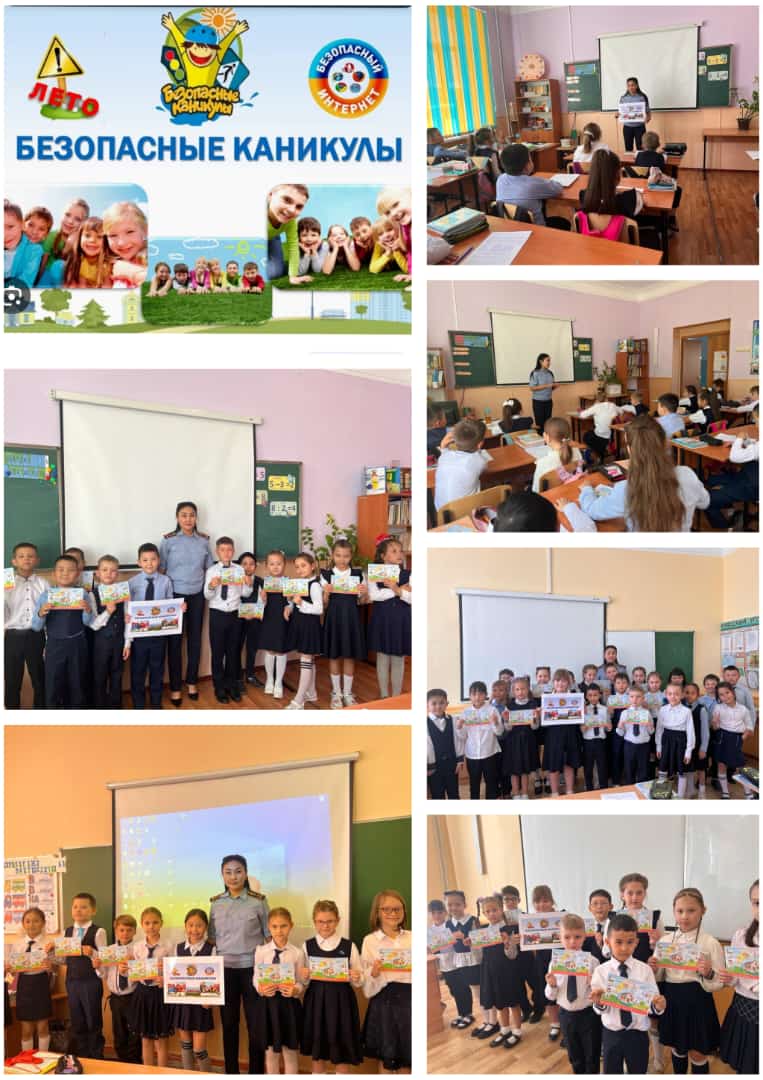 